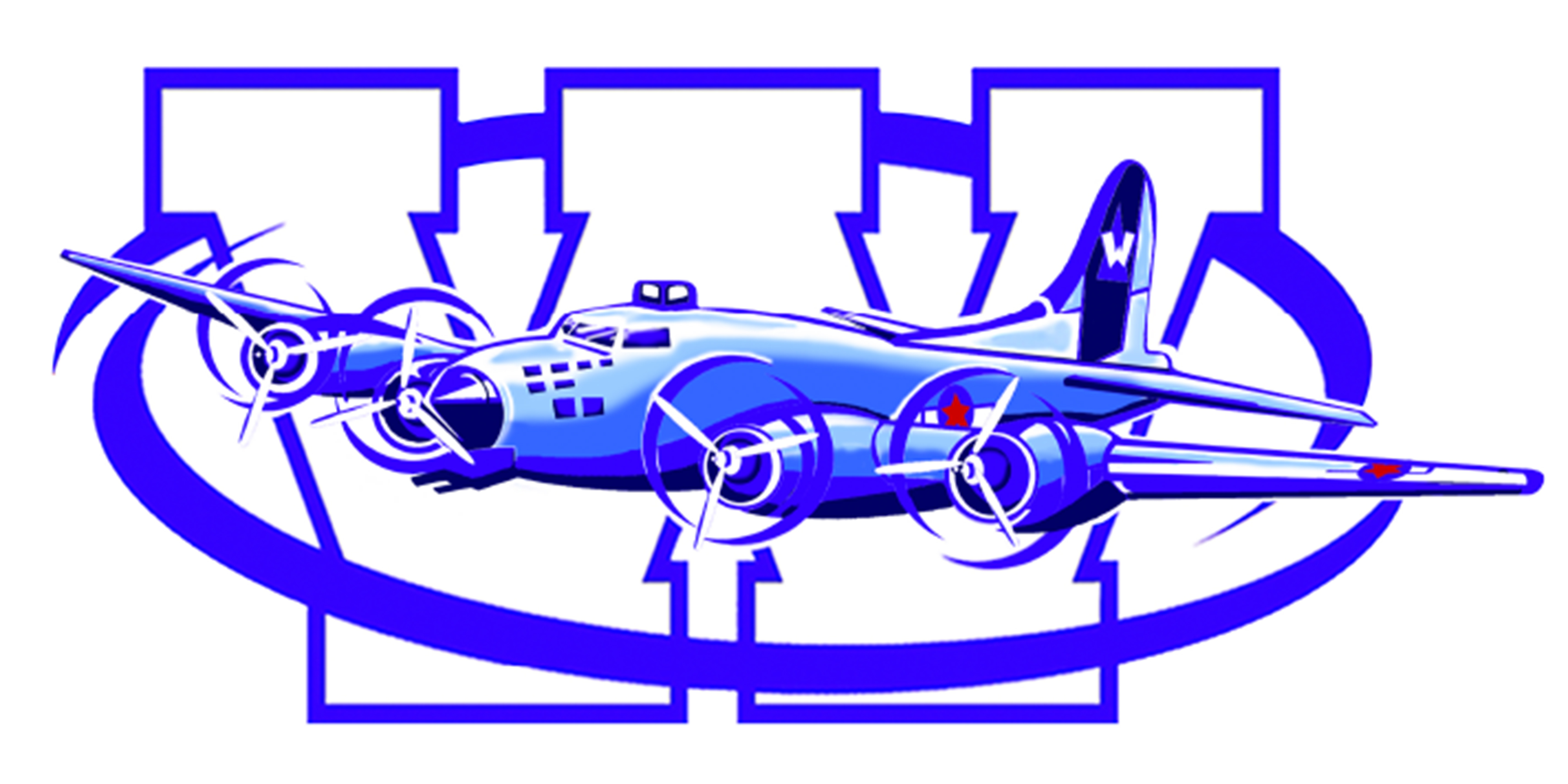 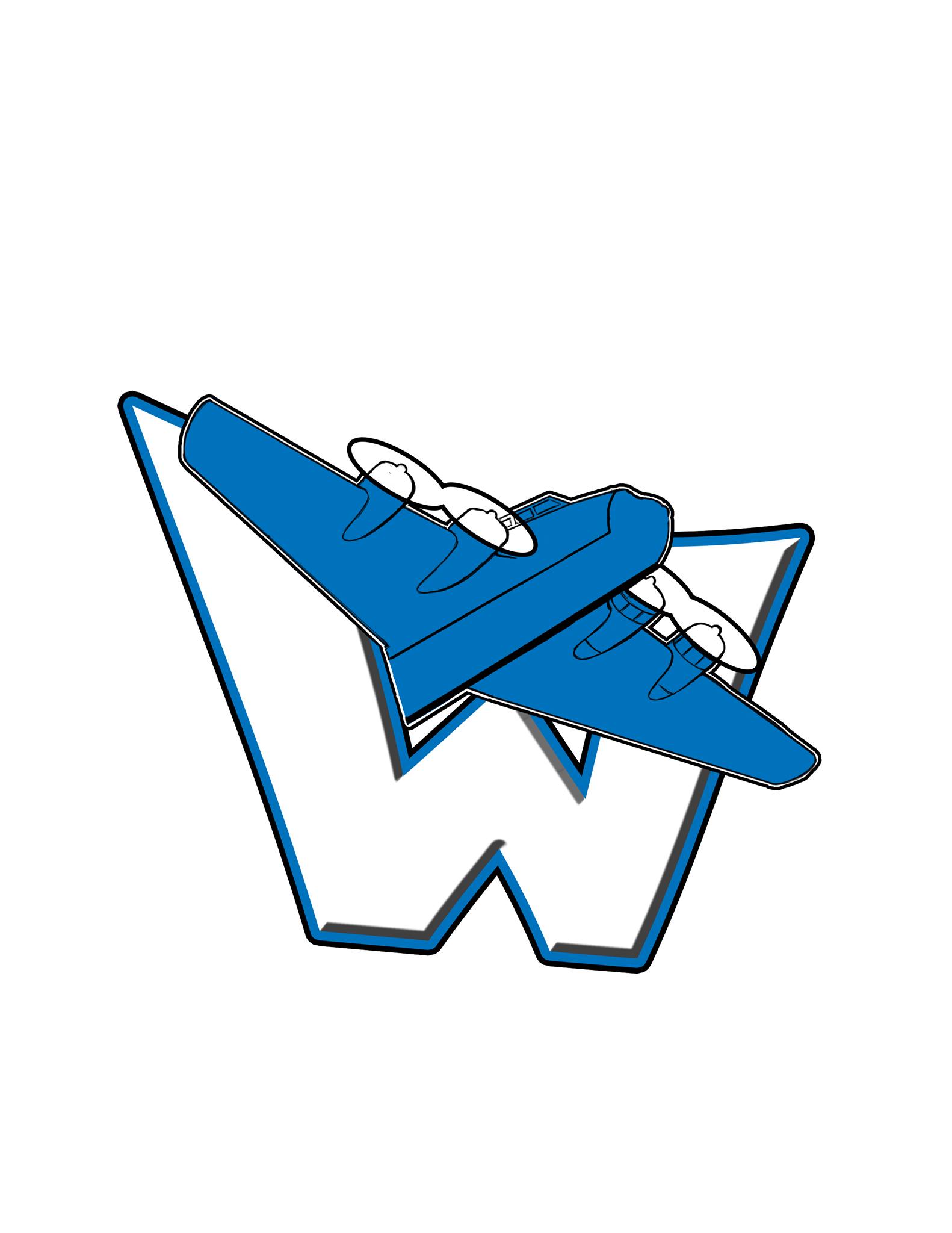 Tom DeBauche, Principal									          USD 379Rich Steppe, Athletic Director			       				       		        Clay County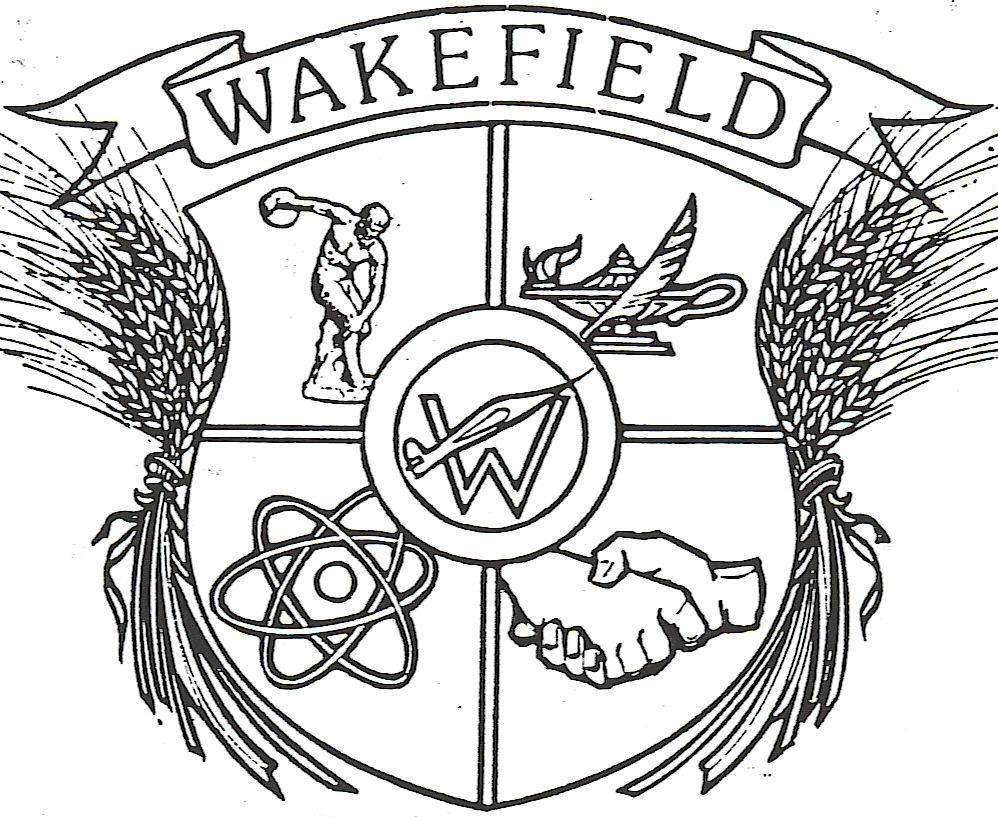 Kelly Hughes, CounselorWHSHall of FameLaureate Selection CriteriaWHS will annually recognize our most esteemed alumni and/or former staff members whose professional accomplishments, community service, and moral character have earned them respect and provide a positive role model for WHS youth.  To be considered as a Hall of Fame Laureate, an individual should meet the following criteria:Laureate should be a WHS Alumnae who has been out of school at least twenty (20) years or deceased –OR—Laureate should be a WHS Staff Member with significant years of service to WHS.Laureate must have demonstrated outstanding and exceptional abilities and leadership skills that have made a significant impact on society and/or students.  Accomplishments should be of an enduring nature.Laureate must demonstrate the highest standards of citizenship, exemplary conduct and reputation, and provide an appropriate role model for youth.Laureate must have achieved a high level of respect, making their community a better place through community and philanthropic service.Hall of Fame Selections The 12-member selection committee will consist of WHS staff and community members, serving on a rotational basis.Nominations can be made by anyone and will be solicited through local media and the USD #379 website.  Nominations must be received by December 31st.  Selections will be made in January.A maximum of four people will be inducted into the Hall of Fame in any year.Honorees will be recognized in an induction ceremony in connection with a home basketball game.  In addition, they will be honored on the WHS Hall of Fame Wall with a plaque, picture, and narrative.  The selection committee has the latitude to make exceptions to the above criteria.